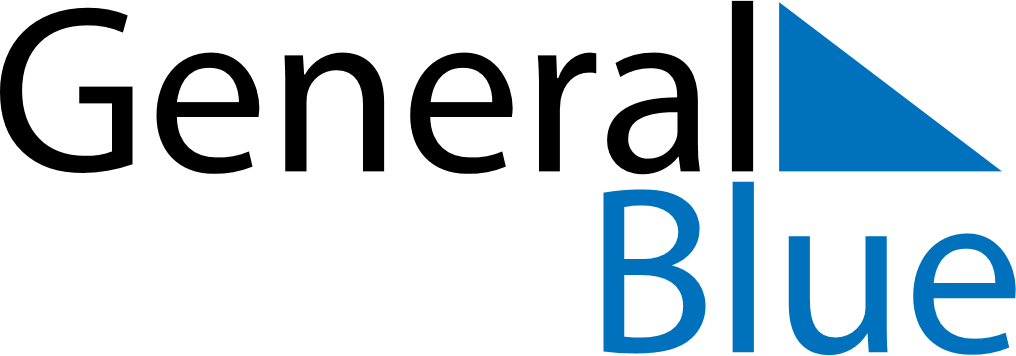 June 2026June 2026June 2026CanadaCanadaSUNMONTUEWEDTHUFRISAT123456789101112131415161718192021222324252627Father’s Day282930